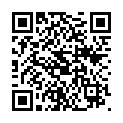 ссылка на документМИНИСТЕРСТВО ФИНАНСОВ ПРИДНЕСТРОВСКОЙ МОЛДАВСКОЙ РЕСПУБЛИКИПРИКАЗот 17 января 2013 г.
№ 8Об утверждении Положения «О порядке регистрации и требованиях к содержанию правил проведения азартных игр и пари»САЗ (18.03.2013) № 13-10Зарегистрирован Министерством юстиции
Приднестровской Молдавской Республики 15 марта 2013 г.
Регистрационный № 6342В соответствии с Законом Приднестровской Молдавской Республики от 6 декабря 2005 года № 688-З-III "О деятельности игорных заведений" (САЗ 05-50), с дополнением, внесенным Законом Приднестровской Молдавской Республики от 16 ноября 2012 года № 224-ЗД-V (САЗ 12-47), на основании Постановления Правительства Приднестровской Молдавской Республики от 10 февраля 2012 года № 11 "Об утверждении Положения, структуры и предельной штатной численности Министерства финансов Приднестровской Молдавской Республики" (САЗ 12-8), с изменениями, внесенными Постановлением Правительства Приднестровской Молдавской Республики от 12 октября 2012 года № 106 (САЗ 12-43), приказываю:1. Утвердить Положение "О порядке регистрации и требованиях к содержанию правил проведения азартных игр и пари" согласно Приложению к настоящему приказу.2. Направить настоящий приказ в Министерство юстиции Приднестровской Молдавской Республики для государственной регистрации и официального опубликования.3. Организациям, осуществляющим деятельность по организации и проведению азартных игр и пари в соответствии с действующим законодательством Приднестровской Молдавской Республики со дня вступления в силу настоящего Приказа, привести правила проведения азартных игр и пари в соответствие с установленными настоящим Приказом требованиями и представить на регистрацию в уполномоченный орган, осуществляющий контроль (надзор) в сфере деятельности по организации и проведению азартных игр и пари в срок до 1 (первого) апреля 2013 года.4. Контроль за исполнением настоящего приказа возложить на начальника Государственной службы финансового и бюджетного контроля (надзора) Министерства финансов Приднестровской Молдавской Республики Писчанского Олега Алексеевича.5. Настоящий приказ вступает в силу со дня, следующего за днем официального опубликования.Министр Е. Гиржулг. Тирасполь
17 января 2013 г.
№ 8Приложение
к Приказу Министерства финансов
Приднестровской Молдавской Республики
от 17 января 2013 г. № 8Положение
о порядке регистрации и требованиях к содержанию правил проведения азартных игр и пари1. Настоящее Положение "О порядке регистрации и требованиях к содержанию правил проведения азартных игр и пари" разработано в соответствии с действующим законодательством Приднестровской Молдавской Республики и устанавливает требования к содержанию правил проведения азартных игр и пари, а также предусматривает порядок их регистрации.2. Правила проведения азартных игр и пари утверждаются руководителем игорного заведения, по каждому виду игр и пари с учетом требований действующего законодательства Приднестровской Молдавской Республики и настоящего Положения, регистрируются в уполномоченном органе, осуществляющем контроль (надзор) в сфере деятельности по организации и проведению азартных игр и пари.3. Для прохождения процедуры регистрации правил (изменения и (или) дополнения к правилам) проведения азартных игр и пари, игорное заведение подаёт в уполномоченный орган, осуществляющий контроль (надзор) в сфере деятельности по организации и проведению азартных игр и пари следующие документы:а) заявление о регистрации правил (изменения и (или) дополнения к правилам) проведения азартных игр и пар, в котором указываются:1) наименование, юридический адрес и номера телефонов игорного заведения;2) адрес помещения (объекта) игорного заведения, в котором осуществляется деятельность по организации и проведению азартных игр и пари;3) вид деятельности, осуществляемый в данном объекте;б) правила (изменения и (или) дополнения к правилам) проведения азартных игр и пари, оформленные в установленном настоящим Положении порядке.4. Правила проведения азартных игр и пари, за исключением игр на игровых автоматах, должны содержать следующие разделы:а) вид азартной игры;б) цель азартной игры;в) основные термины и определения, используемые в азартной игре;г) минимальное и максимальное количество участников азартной игры (для казино);д) права и обязанности игорного заведения (организатора азартной игры) и участника азартной игры;е) условия участия в азартной игре;ж)порядок проведения азартной игры (в том числе посредством глобальной компьютерной сети "Интернет" для проведения игр тотализатора и букмекерских игр);з) условия приема ставки в азартной игре (в том числе посредством глобальной компьютерной сети "Интернет");и) результат, при наступлении которого, участнику азартной игры подлежит выплате (передаче) выигрыш;к) размер изъятия (для игр тотализатора) - размер денежной суммы, которую организатор тотализатора изымает в свою пользу после окончания регистрации ставок;л) порядок определения размера выигрыша и условия распределения выигрыша (для игр тотализатора);м) порядок и конечный срок выплаты выигрыша (возврата не сыгравших ставок);н) наименование игрового оборудования, используемого для организации и проведения азартной игры в казино;о) количество колод и (или) карт, используемых в азартной игре в казино и требования к ним;п) размер вознаграждения организатора азартной игры за организацию азартной игры (при наличии такого вознаграждения);р) описание и обязательные реквизиты игровых жетонов, электронных карт игрока, в том числе их стоимость, утвержденные приказом руководителя игорного заведения;с) порядок и сроки рассмотрения споров и разрешения претензий игроков.5. Правила проведения азартных игр на игровых автоматах разрабатываются в соответствии с их программным обеспечением и технической документацией и должны содержать следующие основные разделы:а) название игрового автомата и его тип;б) полное описание каждой игры, содержащейся в игровом автомате, которое включает:1) метод получения права на игру, включая описание типа используемых монет, денежных купюр или их заменителей, а так же, если вступление в игру осуществляется косвенно с помощью ключа или другими способами, то описание этих способов (для каждой игры);2) описание хода игры и содержащихся в нем вариантов;3) ставки на игру, в том числе минимальную и максимальную ставку;4) таблицу выигрышей, показывающую значения результатов игры, в определенных игровых ситуациях при различных ставках, а также вероятности результатов игры;5) описание дополнительных игр;6) описание возможных призовых игр.Данные правила должны быть изложены в доступной форме, обеспечивающей возможность участия в азартной игре на игровых автоматах.6. Все правила (изменения и (или) дополнения к правилам) проведения азартных игр и пари, игорное заведение подает в уполномоченный орган, осуществляющий контроль (надзор) в сфере деятельности по организации и проведению азартных игр и пари для прохождения регистрации в двух экземплярах. Каждый экземпляр правил (изменений и (или) дополнений к правилам), утвержденный руководителем игорного заведения, должен быть прошнурован, страницы пронумерованы, скреплены печатью и подписью руководителя игорного заведения.7. Изменения и (или) дополнения, внесенные в правила по организации и проведению азартных игр и пари, направляются на регистрацию в уполномоченный орган, осуществляющий контроль (надзор) в сфере деятельности по организации и проведению азартных игр и пари не позднее 10 (десяти) рабочих дней с даты утверждения руководителем игорного заведения таких изменений и (или) дополнений.8. Уполномоченный орган, осуществляющий контроль (надзор) в сфере деятельности по организации и проведению азартных игр и пари, принимает решение о регистрации или об отказе в регистрации в срок, не превышающий 10-ти (десяти) рабочих дней со дня получения заявления о регистрации правил.9. Уполномоченный орган, осуществляющий контроль (надзор) в сфере деятельности по организации и проведению азартных игр и пари, вправе отказать в регистрации правил по следующим основаниям:а) наличие в правилах, недостоверной или искажённой информации;б) несоответствие правил действующему законодательству Приднестровской Молдавской Республики;в) несоответствие правил требованиям и условиям, установленным настоящим Положением.Отказ в регистрации правил направляется в адрес игорного заведения в письменной форме с указанием причин отказа.10. После принятия положительного решения уполномоченным органом, осуществляющим контроль (надзор) в сфере деятельности по организации и проведению азартных игр и пари в течение 5-ти (пяти) рабочих дней направляется один экземпляр зарегистрированных правил (изменений и (или) дополнений к правилам) в адрес игорного заведения.11. Правила проведения азартных игр и пари, либо заверенная руководителем копия этих правил размещаются в помещении (объекте) игорного заведения, где проводятся азартные игры и пари в доступном для посетителей месте, и должны предъявляться по первому требованию игрока.12. Требования и условия, содержащиеся в настоящем Положении обязательны для субъектов игорной деятельности, осуществляющих деятельность по организации и проведению азартных игр и пари.13. Игорное заведение за не соблюдение требований и условий, установленных настоящим Положением несет ответственность в соответствии с действующим законодательством Приднестровской Молдавской Республики.14. Игорное заведение имеет право обжаловать в порядке, установленном действующим законодательством Приднестровской Молдавской Республики, отказ уполномоченного органа, осуществляющего контроль (надзор) в сфере деятельности по организации и проведению азартных игр и пари в регистрации правил.